Diagram Thermokimia,Untuk reaksi endoterm, persamaannya misal beginiA + B  C    ΔH = +x kJIngat syarat reaksi endoterm adalah  harga ΔH = +, so… entalphi akhir akan lebih besar karena menyerap energy. Makanya garis mendatar hasil reaksi lebih tinggi dari garis mendatar pereaksi. Untuk diagram bisa dilihat pada gambar yang kiri.Untuk reaksi eksoterm, persamaan misal begini :C  A + B    ΔH = – x kJBedanya kalo eksoterm adalah melepas kalor, sehingga harga ΔH = – , so… entalphi akhir lebih kecil karena melepas energy (kehilangan energy). Makanya garis mendatar hasil reaksi lebih rendah dari garis mendatar pereaksi, Untuk diagram bisa dilihat pada sebalah kanan… 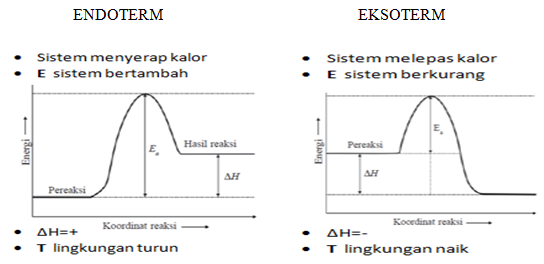 